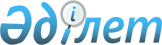 О внесении изменений в приказ и.о. Председателя Национального космического агентства Республики Казахстан от 3 апреля 2012 года № 40/НК "Об утверждении Правил приемки результатов по завершенным проектам 
в области космической деятельности"Приказ Министра по инвестициям и развитию Республики Казахстан от 30 декабря 2014 года № 362. Зарегистрирован в Министерстве юстиции Республики Казахстан 5 февраля 2015 года № 10185

      В соответствии с подпунктом 25) пункта 1 статьи 9 Закона Республики Казахстан от 6 января 2012 года «О космической деятельности» ПРИКАЗЫВАЮ:



      1. Внести в приказ и.о. Председателя Национального космического агентства Республики Казахстан от 3 апреля 2012 года № 40/НК «Об утверждении Правил приемки результатов по завершенным проектам в области космической деятельности» (зарегистрированный в Реестре государственной регистрации нормативных правовых актов за № 7612, опубликованный в газете «Казахстанская правда» 16 июня 2012 года № 189-190 (27008-27009) следующие изменения: 



      в Правилах приемки результатов по завершенным проектам в области космической деятельности, утвержденных указанным приказом:



      пункт 3 изложить в следующей редакции:

      «3. Приемка результатов по завершенным проектам проводится с целью оценки результатов выполнения завершенных проектов на соответствие их утвержденным показателям документов системы государственного планирования и (или) техническим заданиям.»;



      пункт 5 изложить в следующей редакции:

      «5. Для приемки результатов по завершенным проектам приказом Аэрокосмического комитета Министерства по инвестициям и развитию Республики Казахстан (далее – уполномоченный орган) создается приемочная комиссия. 

      Приемочная комиссия принимает результаты по следующим завершенным проектам:

      1) космические объекты и (или) его составные части;

      2) космические системы;

      3) космические ракетные комплексы;

      4) объекты космодрома.

      В состав приемочной комиссии входят:

      председатель комиссии – руководитель уполномоченного органа или его заместитель;

      заместитель председателя комиссии;

      секретарь комиссии (без права голоса);

      члены приемочной комиссии в зависимости от специфики проекта: представители уполномоченного органа, заказчика, исполнителя, эксплуатационных организаций, заинтересованных государственных органов (по согласованию).»;



      пункт 17 изложить в следующей редакции:

      «17. Для осуществления приемки результатов по завершенным проектам исполнитель завершенного проекта представляет приемочной комиссии следующие документы:

      1) отчет о полной завершенности работ в соответствии с техническим заданием к завершенному проекту;

      2) договор (контракт) на выполнение работ и (или) договоры с поставщиками на проведение работ, оказание услуг всех этапов завершенного проекта;

      3) информация о полученных результатах по завершенному проекту;

      4) информация о наличии эксплуатационной и разрешительной документации;

      5) акты проведенных испытаний (автономные, комплексные, летные), программы и методики их проведения;

      6) результаты приемки промежуточных этапов работ завершенного проекта;

      7) паспорта (формуляры) космического объекта, космической системы, космического ракетного комплекса, объекта космодрома, составных частей и систем, в них входящих (при наличии);

      8) перечень организаций, участвовавших в разработке, проектировании и производстве космического объекта, космической системы, космического ракетного комплекса, объекта космодрома, составных частей и систем, в них входящих;

      9) документы об отводе земельных участков для охранных зон (при наличии);

      10) акт соответствующей приемочной комиссии о приемке построенных объектов в эксплуатацию (объектов космической отрасли и средств производства космической техники) (при наличии);

      11) документы о разрешении на выброс, сброс, захоронение, размещение загрязняющих окружающую среду веществ (при наличии);

      12) акт приемки космического объекта в рамках договора (контракта) между заказчиком и поставщиком (при наличии).»;



      в приложении 2:



      абзац первый изложить в следующей редакции:

      «Приемочная комиссия, созданная приказом уполномоченного органа от «__» ____ 20__ года № ____ (далее - Комиссия) в составе:».



      2. Аэрокосмическому комитету Министерства по инвестициям и развитию Республики Казахстан (Мусабаев Т.А.) обеспечить:

      1) в установленном законодательством порядке государственную регистрацию настоящего приказа в Министерстве юстиции Республики Казахстан;

      2) в течение десяти календарных дней после государственной регистрации настоящего приказа в Министерстве юстиции Республики Казахстан, направление копии на официальное опубликование в средствах массовой информации и информационно-правовой системе «Әділет» республиканского государственного предприятия на праве хозяйственного ведения «Республиканский центр правовой информации Министерства юстиции Республики Казахстан»;

      3) размещение настоящего приказа на интернет-ресурсе Министерства по инвестициям и развитию Республики Казахстан и на интранет-портале государственных органов;

      4) в течение десяти рабочих дней после государственной регистрации настоящего приказа в Министерстве юстиции Республики Казахстан представление в Юридический департамент Министерства по инвестициям и развитию Республики Казахстан сведений об исполнении мероприятий, предусмотренных подпунктами 1), 2) и 3) настоящего приказа.



      3. Контроль за исполнением настоящего приказа возложить на вице-министра по инвестициям и развитию Республики Казахстан Сагадиева Е.К.



      4. Настоящий приказ вводится в действие по истечении десяти календарных дней после его первого официального опубликования. 

      Министр по инвестициям и развитию

      Республики Казахстан                        А. Исекешев
					© 2012. РГП на ПХВ «Институт законодательства и правовой информации Республики Казахстан» Министерства юстиции Республики Казахстан
				